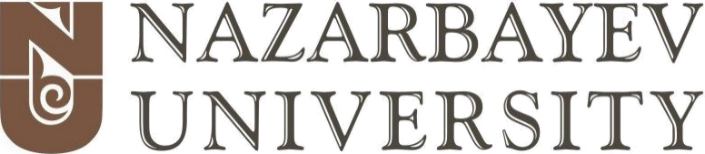 STATEMENT OF DUE DILIGENCEI, ____________________________________ (print name)am fully aware that safe and correct procedures are an important and integral part of the laboratory component of research, and I have read and understood the material safety data sheets and its corresponding safety protocols related to the project entitled I understand that it is my responsibility to:1. conduct myself and all those working in the lab in a safe manner, 2. be aware of all hazards due to my project and inform the biological and chemical safety committee and people working on the project about them.I understand that any safety infractions committed by myself and/or any students/researchers working in the laboratory as determined by the safety officer of the university and/or the biological and chemical safety committee may result to the termination of the project.Name:						Date:						Signature:					